OUTDOOR TIPSUse a broom to clean up outdoors. Using a hose to clean up outdoors washes dirt and harmful chemicals down storm drains and back into our watershed. Hosing also wastes clean fresh drinking water that all species need to survive. Instead use a broom, bag the waste, and dispose of it in a garbage can. 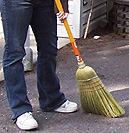 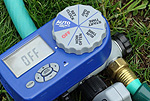 Use a timer and only water your lawn for 30 minutes twice a week (lawns in our area rarely require more water)… or “go golden” and let your grass go dormant during hot spells (it will “brown” but not die). Choose drought-hardy plants, and replace excess grass with “hard-scapes” such as rocks, gravel and/or decorative stones. 
Note: City Counselor Jon Wolbers has said that during our hot dry summers he followed the tips, reduced his water usage, and his lawn still looks great! Set up rain barrels to water your indoor and outdoor plants. Your plants will thank you because rainwater is oxygen-filled, neutral in ph, free of salts, minerals and chlorine. 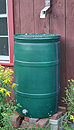 Choose child- and pet-friendly fertilizers such as alfalfa pellets (yes, rabbit food) and leaving grass clippings on. Refrain from using pesticides, and, if you must, choose a day and time that is not windy. Dispose of toxins such as paint, oil and gas properly rather than pouring them down storm drains that often lead to fish-bearing streams. 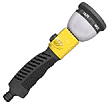 Wash your car on the grass or other permeable surface and use a sponge and a bucket, not a running hose. Make sure you always have a nozzle on the end of your hose and be careful not to water driveways, sidewalks, and the street. Don't use sprinklers as toys and water early in the mornings or in the evenings if possible (between 10pm – 10 am). OBEY City water restrictions! To reach Bylaw Enforcement, call the City of Williams Lake at 250-392-2311. 
ADDITIONAL TIPSDrive less, walk, bike or carpool to reduce urban runoff which water picks up toxins from the road, roofs and sidewalks and washes them down storm drains. Setup a grey-water system that re-uses water for flushing toilets and other activities that do not require “drinking water” quality. 